АДМИНИСТРАЦИЯ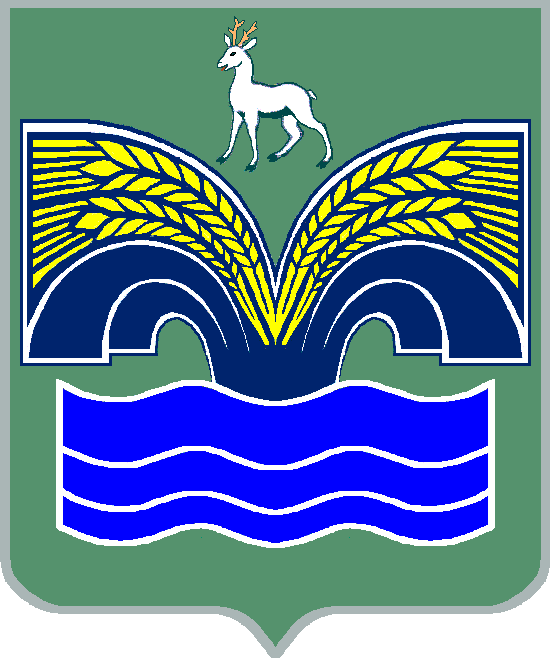 СЕЛЬСКОГО ПОСЕЛЕНИЯ  ХИЛКОВОМУНИЦИПАЛЬНОГО РАЙОНА КРАСНОЯРСКИЙСАМАРСКОЙ ОБЛАСТИПОСТАНОВЛЕНИЕот 22 июля  2015 года № 47О создании «горячей» телефонной линии по вопросам противодействия коррупции на территории сельского поселения Хилково муниципального района Красноярский Самарской области    Во исполнение Закона Самарской области от 10.03.2009г. № 23-ГД «О противодействии коррупции в Самарской области», Администрация сельского поселения Хилково муниципального района Красноярский ПОСТАНОВЛЯЕТ:1. Организовать работу «горячей» телефонной линии по вопросам противодействия коррупции на территории сельского поселения Хилково муниципального района Красноярский.2.Определить номер телефона горячей линии в администрации сельского поселения Хилково  муниципального района Красноярский (884657) 4-41-82 с режимом работы с 8-00 до 16- 00 часов в рабочие дни.3. Ответственным за обеспечение деятельности телефона горячей линии по вопросам противодействия коррупции назначить Норкину Елену Вячеславовну  - специалиста 1 категории  администрации сельского поселения Хилково муниципального района Красноярский.    4. Опубликовать настоящее постановление в районной газете «Красноярские новости» и разместить на сайте администрации муниципального района Красноярский в разделе поселения Хилково.5. Контроль за исполнением настоящего постановления оставляю за собой.Глава администрациисельского поселения Хилково                                             О.Ю. Долгов